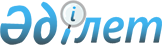 Әйтеке би аудандық мәслихаттың 2024 жылғы 16 қаңтардағы № 157 "2024-2026 жылдарға арналған Темірбек Жүргенов ауылдық округінің бюджетін бекіту туралы" шешіміне өзгерістер енгізу туралыАқтөбе облысы Әйтеке би аудандық мәслихатының 2024 жылғы 23 сәуірдегі № 189 шешімі
      Әйтеке би аудандық мәслихаты ШЕШІМ ҚАБЫЛДАДЫ:
      1. Әйтеке би аудандық мәслихаттың "2024-2026 жылдарға арналған Темірбек Жүргенов ауылдық округінің бюджетін бекіту туралы" 2024 жылғы 16 қаңтардағы № 157 шешіміне келесідей өзгерістер енгізілсін:
      1-тармақ жаңа редакцияда жазылсын:
      "1. 2024-2026 жылдарға арналған Темірбек Жүргенов ауылдық округінің бюджеті тиісінше 1, 2 және 3-қосымшаларға сәйкес, оның ішінде, 2024 жылға келесідей көлемде бекітілсін:
      1) кірістер – 279369,3 мың теңге, оның ішінде:
      салықтық түсімдер – 57419 мың теңге;
      салық емес түсімдер – 500 мың теңге;
      трансферттер түсімі – 221450,3 мың теңге;
      2) шығындар – 293412,5 мың теңге;
      3) таза бюджеттік кредиттеу – 0 теңге;
      4) қаржы активтерiмен жасалатын операциялар бойынша сальдо – 0 теңге;
      5) бюджет тапшылығы (профициті) – - 14043,2 мың теңге;
      6) бюджет тапшылығын қаржыландыру (профицитін пайдалану) – 14043,2 мың теңге, оның ішінде:
      бюджет қаражатының пайдаланылатын қалдықтары – 14043,2 мың теңге.";
      көрсетілген шешімнің 1-қосымшасы осы шешімнің қосымшасына сәйкес жаңа редакцияда жазылсын.
      2. Осы шешім 2024 жылғы 1 қаңтардан бастап қолданысқа енгізіледі. 2024 жылға арналған Темірбек Жүргенов ауылдық округінің бюджеті
					© 2012. Қазақстан Республикасы Әділет министрлігінің «Қазақстан Республикасының Заңнама және құқықтық ақпарат институты» ШЖҚ РМК
				
      Әйтеке би аудандық мәслихаттың төрағасы: 

Б. Д. Сейлханов
Әйтеке би аудандық 
мәслихаттың 2024 жылғы 
23 сәуірдегі № 189 шешіміне 
қосымшаӘйтеке би аудандық 
мәслихаттың 2024 жылғы 
16 қантардағы № 157 шешіміне 
1-қосымша
Санаты
Санаты
Санаты
Санаты
Сомасы, (мың теңге)
Сыныбы
Сыныбы
Сыныбы
Сомасы, (мың теңге)
Кіші сыныбы
Кіші сыныбы
Сомасы, (мың теңге)
Атауы
Сомасы, (мың теңге)
I.КІРІСТЕР
279369,3
1
Салықтық түсімдер
57419
01
Табыс салығы 
31700
2
Жеке табыс салығы
31700
04
Меншікке салынатын салықтар
15719
1
Мүлікке салынатын салықтар
430
3
Жер салығы
200
4
Көлік құралдарына салынатын салық
13839
5
Біріңғай жер салығы
1250
05
Тауарларға, жұмыстарға және қызметтерге салынатын iшкi салықтар
10000
3
Жер учаскелерін пайдаланғаны үшін төлем
10000
2
Салық емес түсімдер
500
01
Мемлекеттік меншіктен түсетін кірістер
500
5
Мемлекет меншігіндегі мүлікті жалға беруден түсетін кірістер
500
4
Трансферттердің түсімдері
221450,3
02
Мемлекеттік басқарудың жоғары тұрған органдарынан түсетін трансферттер
221450,3
3
Аудандардың (облыстық маңызы бар қаланың) бюджетінен трансферттер
221450,3
Функционалдық топ
Функционалдық топ
Функционалдық топ
Функционалдық топ
Функционалдық топ
Сомасы, (мың теңге)
Кіші функционалдық топ
Кіші функционалдық топ
Кіші функционалдық топ
Кіші функционалдық топ
Сомасы, (мың теңге)
Бюджеттік бағдарламалардың әкімшісі
Бюджеттік бағдарламалардың әкімшісі
Бюджеттік бағдарламалардың әкімшісі
Сомасы, (мың теңге)
Бағдарлама
Бағдарлама
Сомасы, (мың теңге)
Атауы
Сомасы, (мың теңге)
II. ШЫҒЫНДАР
293412,5
01
Жалпы сиппатағы мемлекеттік қызметтер
71461,3
1
Мемлекеттiк басқарудың жалпы функцияларын орындайтын өкiлдi, атқарушы және басқа органдар
71461,3
124
Аудандық маңызы бар қала, ауыл, кент, ауылдық округ әкімінің аппараты
71461,3
001
Қаладағы аудан, аудандық маңызы бар қаланың, ауыл, кент, ауылдық округ әкімінің қызметін қамтамасыз ету жөніндегі қызметтер
71461,3
06
Әлеуметтiк көмек және әлеуметтiк қамсыздандыру
9831
2
Әлеуметтiк көмек
9831
124
Аудандық маңызы бар қала, ауыл, кент, ауылдық округ әкімінің аппараты
9831
003
Мұқтаж азаматтарға үйде әлеуметтік көмек көрсету
9831
07
Тұрғын үй-коммуналдық шаруашылық
123053,8
3
Елді-мекендерді көркейту
123053,8
124
Аудандық маңызы бар қала, ауыл, кент, ауылдық округ әкімінің аппараты
123053,8
008
Елді мекендердегі көшелерді жарықтандыру
25810,5
011
Елді мекендерді абаттандыру мен көгалдандыру
97243,3
12
Көлiк және коммуникация
24088
1
Автомобиль көлiгi
24088
124
Аудандық маңызы бар қала, ауыл, кент, ауылдық округ әкімінің аппараты
24088
013
Аудандық маңызы бар қалаларда, ауылдарда, кенттерде, ауылдық округтерде автомобиль жолдарының жұмыс істеуін қамтамасыз ету
9000
045
Аудандық маңызы бар автомобиль жолдарын және елді-мекендердің кошелерін күрделі және орташа жөндеу
15088
13
Басқалар
57904
9
Басқалар
57904
124
Аудандық маңызы бар қала, ауыл, кент, ауылдық округ әкімінің аппараты
57904
057
"Ауыл-Ел бесігі" жобасы шеңберінде ауылдық елді мекендердегі әлеуметтік және инженерлік инфрақұрылым бойынша іс-шараларды іске асыру
57904
15
Трансферттер
7074,4
01
Трансферттер
7074,4
124
Аудандық маңызы бар қала, ауыл, кент, ауылдық округ әкімінің аппараты
7074,4
048
Пайдаланылмаған (толық пайдаланылмаған) нысаналы трансферттерді қайтару
7074,4
III. Таза бюджеттік кредит беру
0
IV. Қаржы активтерімен жасалатын операция бойынша сальдо
0
V. Бюджет тапшылығы (профицит)
-14043,2
VІ. Бюджет тапшылығын қаржыландыру (профицитін пайдалану)
14043,2
Санаты
Санаты
Санаты
Санаты
Сомасы, (мың теңге)
Сыныбы
Сыныбы
Сыныбы
Сомасы, (мың теңге)
Кіші сыныбы
Кіші сыныбы
Сомасы, (мың теңге)
Атауы
Сомасы, (мың теңге)
8
Бюджет қаражатының пайдаланылатын қалдықтары
14043,2
01
Бюджет қаражаты қалдықтары
14043,2
1
Бюджет қаражатының бос қалдықтары
14043,2